Hal 	: Permohonan Persetujuan Judul Praktek Sosiologi Penganalan Kehidupan Nelayan (SPKN)Kepada Yth,Ketua Sekolah Tinggi Perikanan dan KelautanCq. Ketua Program Studi Teknologi Hasil PerikananDi – 		PaluDengan Hormat,Yang bertanda tangan di bawah ini :Nama		: N I M 		: Program Studi	: Teknologi Hasil PerikananAlamat		: Dengan ini mengajukan permohonan, kiranya dapat menyetujui judul Praktek Sosiologi Pengenalan Kehidupan Nelayan (SPKN) yang saya ajukan yaitu :1.	2.	Demikian permohonan judul ini diajukan, atas persetujuan Bapak/Ibu kami ucapkan terima kasih.Palu, Mengetahui Dosen Wali					Yang Bermohon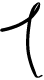 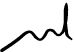 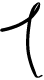 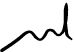 ____________________				_______________NIK.							NIM 